REFERENCES and Book ReviewsWe were struggling with our development strategies, and Bill helped us find the right path by confronting the mismatch in expectations and capabilities.  His EXPERTISE is laid out so well in this book, IT’S SIMPLY INVALUABLE.George Brennan, Chief Learning Office INTELWorking for a large global corporation, it is always difficult to find vendors who truly understand the cultural intricacies of working across multiple geographical markets.  From start to finish Bill demonstrated A FIRST CLASS UNDERSTANDING of people, cultures and processes, making the transition as painless as possible.Mark Noviss, Vice PresidentJ.P. MorganFrom my very first meeting with Bill, I KNEW OUR HIGH VISIBILITY PROJECT WOULD GO WELL.  Every subsequent encounter with his company confirmed my initial judgment.  He had figured out how to strike the right balance between engaged leadership and staff empowerment.  Glenn Fourie, Director in the Strategic Enterprise Architecture GroupMicrosoftABSORB THIS BOOK, DON’T JUST READ IT!Rob Bateman, President and Senior Partner at Strategic Talent Solutions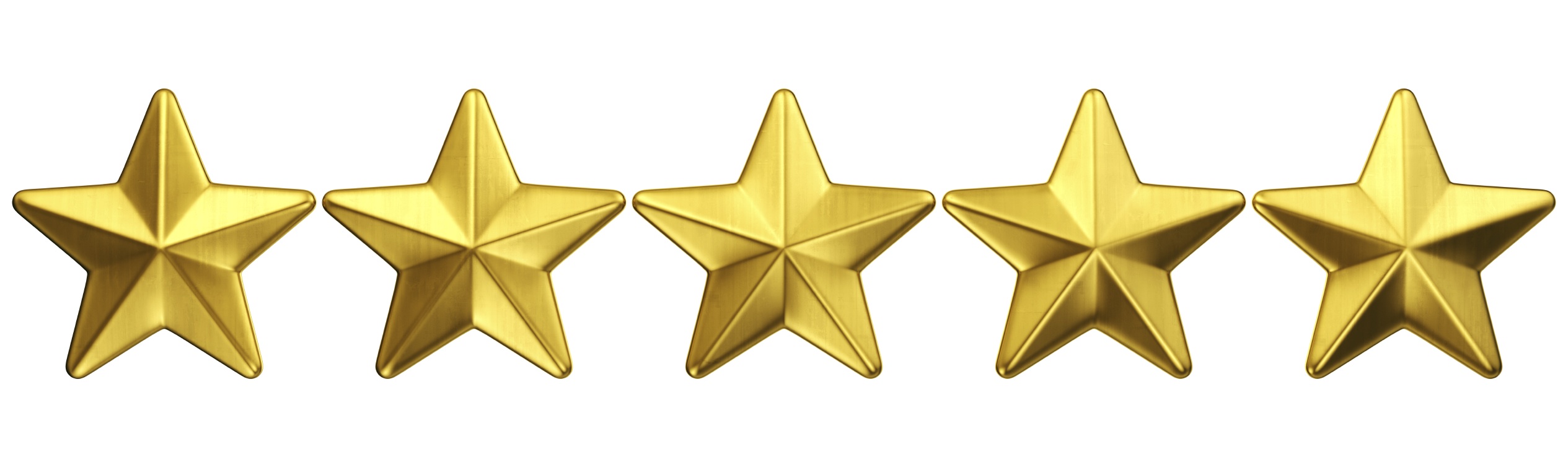 